Upper Miramichi Elementary School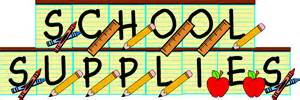 Grade 5 2023/24$50 student fee  Reusable water bottle 2 boxes of Kleenex1 boxes of large Ziploc bags1 box of small Ziploc bags 1 package of white board markersBackpackLunchboxIndoor shoes NOTE: If possible, it is a good idea to have supplies at home such as pencils, erasers, notebook, and crayons. First day of school- Tuesday, September 5, 2023. 